‍‍Personal DetailsName		: SteffiAddress		: JL. Taman Apel 8 no. 112 Tanjung Duren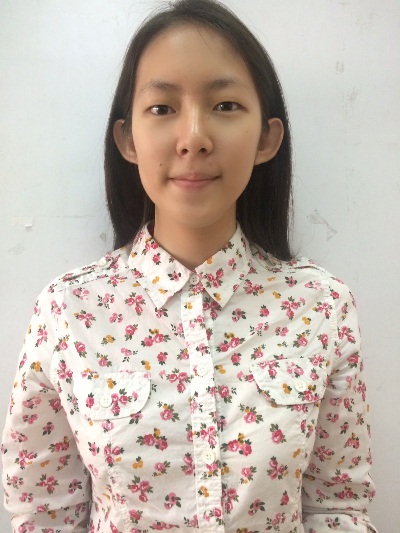 Jakarta Barat 11470			  JL. Merdeka no.99-101 PematangsiantarSumatera Utara 21118Gender		: FemaleDate of Birthday	: 20 August 1995Status		: No MarriedNationality		: IndonesiaReligion		: BuddhaPhone		: 089680237786Email		: steffiyang49@gmail.com Education InformationExperience2013		: Modelling competation2013 – 2014	: Member of Research and Development Department in Ikatan Mahasiswa Manajemen Tarumanagara (IMMANTA)Oct 2014	: Coordinator of Secretary and Consumption Division in Simulasi Bursa Saham XVIIMay 2015	: Staff of Event Organizer Division in Entrepreneur Talkshow2014 – 2015	: Member of Research and Development Department in Ikatan Mahasiswa Manajemen Tarumanagara (IMMANTA)May 2016	: Vice Coordinator of Secretary and Consumption Division in Entrepreneur TalkshowPeriodSchool / University2002 - 20042004 - 20072007 - 20102010 - 20132013 - Now